ПОРТФОЛИО ВЫПУСКНИКА ФАКУЛЬТЕТА ТОВІ. Общие сведения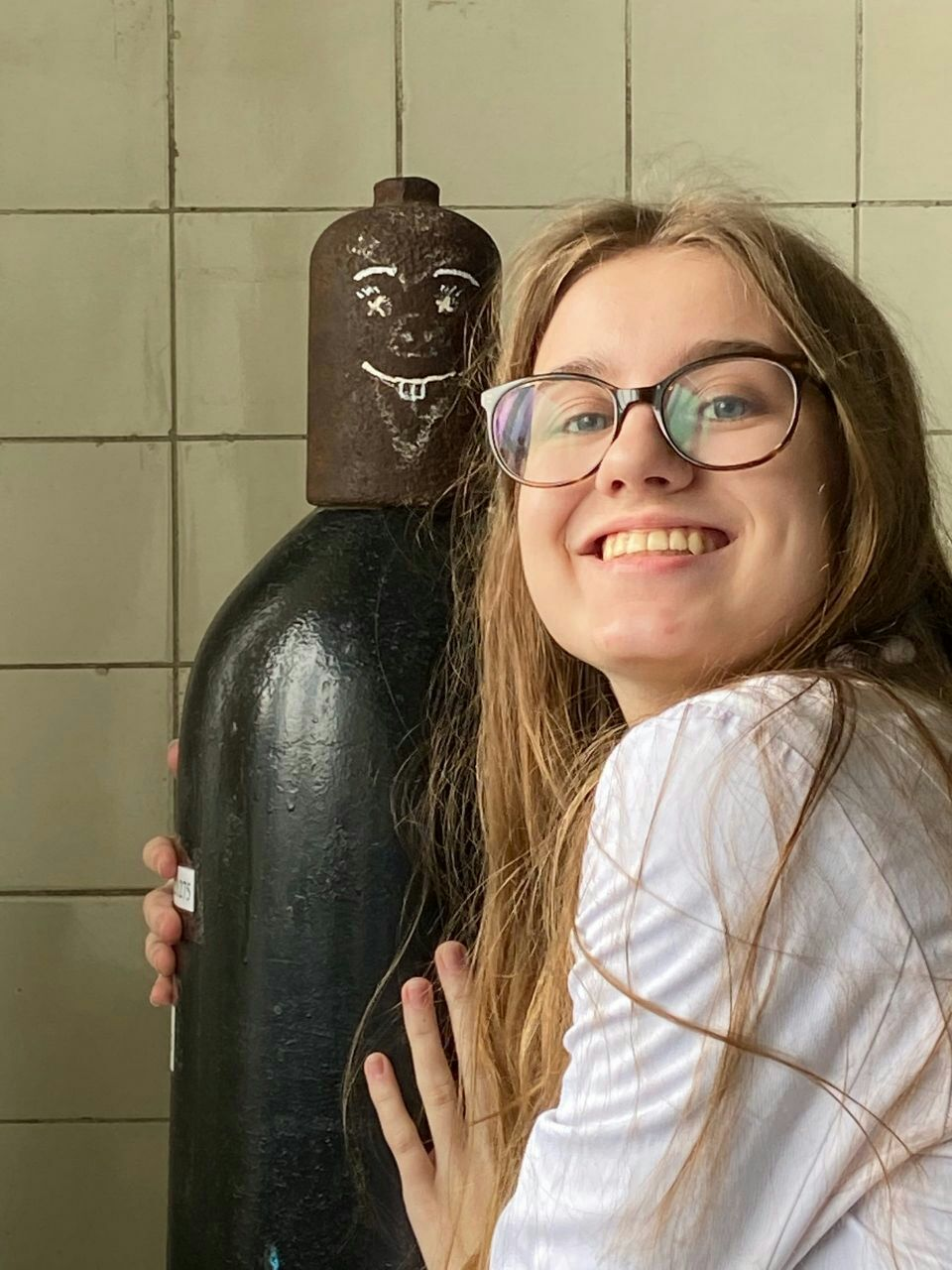 ІІ. Результаты обученияІІІ. СамопрезентацияФамилия, имя, отчество   Сягло Ольга ОлеговнаДата рождения/гражданство17.03.2000, РБФакультетТОВСпециальностьТЛПСемейное положениеНе замужемМесто жительства (указать область, район, населенный пункт)г. МинскE-mailvolsyag@gmail.comСоциальные сети (ID)*Моб.телефон/Skype*Основные дисциплины по специальности, изучаемые в БГТУДисциплины курсового проектирования1. Биохимия 2. Введение в фармакологию 3. Основы токсикологии 4. Технология готовых лекарственных препаратов 5. Химия и технология биологически активных веществ 6. Процессы и аппараты химической технологии 7. Аналитическая химия и ФХМА 8. Идентификация природных органических соединений 9. Фармацевтическая химия 10. Органическая химия 11. Механизмы реакция органических соединений 12. Химия элементоорганических соединений 13. Химия гетероциклических соединений 14. Общая биология 15. Оборудование и проектирование предприятий фармацевтической промышленности 1. Прикладная механика 2. Процессы и аппараты химической технологии 3. Идентификация природных органических соединений4. Организация производства и управлением предприятием 5. Оборудование и проектирование предприятий фармацевтической промышленностиСредний балл по дисциплинам специальности6,9Места прохождения практикиРУП «Белмедпрепараты»; ИПТУП «Реб-Фарма»; УП "ХОП ИБОХ НАН Беларуси"Владение иностранными языками (подчеркнуть необходимое, указать язык); наличие международных сертификатов, подтверждающих знание языка: ТОЕFL, FСЕ/САЕ/СРЕ, ВЕС и т.д.начальный;элементарный (немецкий);средний (английский);продвинутый;свободное владение.Дополнительное образование (курсы, семинары, стажировки, владение специализированными компьютерными программами и др.)Научно-исследовательская деятельность (участие в НИР, конференциях, семинарах, научные публикации и др.)«Synthesis of 2,3,11,12-dibenzo-1,4,7,10,13,16-hexaoxacyclooctadeca-2,11-diene» (науч. рук. – зав. кафедрой органической химии, доц. Михалёнок С.Г.)Общественная активностьЗаместитель старосты группыЖизненные планы, хобби и сфера деятельности, в которой планирую реализоватьсяПланирую углублять свои знания в области фармацевтической и аналитической химии и работать в аналитических лабораториях/лабораториях контроля качества лекарственных средств.Желаемое место работы (область/город/предприятие и др.)г. Минск и Минская область, г. Гродно